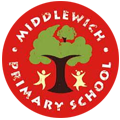 		Monday, 26th January 2024Dear Parent/Carer,Year 5 Visit to Stratford-upon-Avon, Friday 22nd March 2024As part of our work studying William Shakespeare and as a lead up to the Year 5 performance, we will be visiting Stratford-upon-Avon on Friday, 22nd March. This year we have taken the decision not to make this a residential visit, as we have been able to book our activities on one day. We feel this is a more cost-effective option for families whilst ensuring our children enjoy the same experiences. To fully immerse the children in the world of Shakespeare, we would like to take them to where it all began. This is an exciting opportunity to visit Shakespeare’s birthplace and his old schoolroom. All children need to be in school for 8:00 am on Friday and we will be leaving shortly after. We hope to arrive back at school for about 5.30- 6.00pm. The office will notify you of any delays regarding our journey home. Please collect your child from the hall doors on the school playground.The total cost of this visit, which is partly subsidised by the PTFA and school funding, will be £30. This price includes coach travel, entry to Shakespeare’s birthplace and the schoolroom. This can be paid via the SchoolSpider app or by cash at the school office. Any cash payments should be sent into school in a sealed envelope with your child’s name, class, and trip details on.As in previous years, the balance can be made in instalments:Initial payment of £15 by Friday 16th February 2024Second payment of £15 by Friday 15th March 2024Please provide your child with a packed lunch, two good sized drinks and two snacks. This means that they will need to bring a small rucksack that they carry around with them all day. The children should wear their usual school uniform.Please complete the permission form by clicking on the link below by Friday 16th February 2024.https://forms.office.com/Pages/ResponsePage.aspx?id=mXKZmxTBF0a5JqJbkYWZPiIJqwUq-4pLuTEvMSo-7spUQ1pEVFVJM1E0RkE2UTVKNk82WlNaTlpBRy4uYours sincerely,Miss Hatton and Mrs Stevens(Year 5 teachers)